The Portage Metropolitan Housing Authority’s proposed 2023 Moving to Work Annual Plan is available for public review and comment from August 12, 2022 to and including September 12, 2022. A public hearing discussing the Annual Plan will be held at the PMHA office, 2832 State Route 59, Ravenna, Ohio on Monday, September 12, 2022 at 2:00 p.m.A draft of the Portage Metropolitan Housing Authority’s proposed 2023 Moving to Work Annual Plan is available for review online at PMHA’s website, at http://www.portagehousing.org.A copy of the 2023 Annual Plan is available upon request by e-mail to cbudd@portagehousing.org or at the office address listed above. Questions or comments should be directed to Carolyn Budd, Special Programs Manager.Portage Metropolitan Housing Authority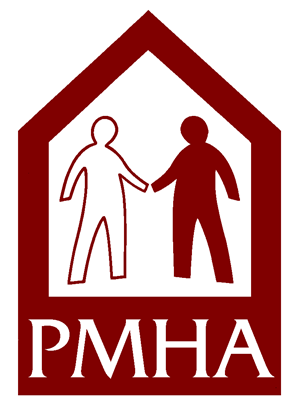 2832 State Route 59Ravenna, Ohio  44266: (330) 297-1489: www.portagehousing.org